Администрация города Дубны Московской областиУправление народного образованияМуниципальное бюджетное общеобразовательное учреждение«Общеобразовательная школа «Возможность»  для детейс ограниченными возможностями здоровьяг  Дубны Московской области»(школа «Возможность»)ул. Попова, д. 9, г. Дубна, Московская область, 141980, тел: (496)216-60-60*5120; (496)216-60-60*5121,E-mail: vozm@uni-dubna.ru ОКПО:  13376416, ОГРН:  2085010007223, ИНН:  5010029086, КПП:  501001001Участие обучающихся в творческих конкурсах и соревнованияхв 2017- 2018 уч. г№Название конкурсаучастникиРезультатРуководительФедеральный уровеньФедеральный уровеньФедеральный уровеньФедеральный уровеньФедеральный уровень1Чемпионат  России по лёгкой атлетике среди  глухихШишаев ДмитрийУчастникКрупская Е.М.2Национальный Фонд  развития.2-ой инклюзивный многожанровый конкурс искусств «Особые таланты -2018»«Дельфика»1. Белоусов 2. ШишаевЛауреаты 3- й степениКрупская Е.М.3Национальный Фонд  развития.2-ой инклюзивный многожанровый конкурс искусств «Особые таланты -2018»Заочный тур «Дельфика»1. Белоусов Р.2. Шишаев ДЛауреаты 2- й степени  заочного тураКрупская Е.М.4ССИТ Всероссийский детско-юношеский конкурс рисунка и прикладного творчества «Осень-2017-го»Кузнецов Данила1 место по Центральному федеральному округуЕгорова О.В.5ССИТ Всероссийский детско-юношеский конкурс рисунка и прикладного творчества «Ура, мы в космосе!»Коровенков Данила2 место по Центральному федеральному округуЕгорова О.В.6ССИТ Всероссийский детско-юношеский конкурс рисунка и прикладного творчества «Осень-2017-го»Орлов Артём1 место по Московской областиЕгорова О.В.7Открытый межрегиональный парафестиваль искусств «Добрый мир» Хореография «Звонкие бубенцы»1. Иноземцев В2. Пухачёв В.3. Адаменко П.4. Елисеева К.5. Блинов А.6. Махонина А.7. Кучерявенков Д8. Чернышов А«Дружба»1. Бурмакина Д2.Виноградова Д.3. Коныгин Н.4. Тулибеков М.5. Иншакова А.6. Шакун М.7. Елисеева К.8. Курылёв В. «Калейдоскоп»1. Пелевин Н, 2. Царенков Р «Дельфика»1. Белоусов Р2. Шишаев ДЛауреатыДипломы лауреатаДипломы лауреатаДипломы лауреатаСмирнова Е.В.Сидоренкова М.ЕЕгорова Е.В.Крупская Е.М.Театральный жанр «Весёлые ребята»1.Филиппов И.2. Голубева Т.3. Волчкова АДипломы лауреатаДубинина Е.В.Вокал1. Новосельцева К ЛауреатБочкова Н.ВИзобразительное искусство1. Орлов А2. Кузнецов В.3. Кукоба С4. Дорошин В5. Юдицкий Д.6. Парфёнова Н.7. Колесников Р8. Графова Н.9. Гулин А10. Графова ПДипломы лауреатаЕгорова О.В.Авдеева С.Н.Макарова С.А.Кулькова Т.Г.Декоративно- прикладное искусство1. Кучерявенко Д2. Пухачёв В.3. Шакун М.4.Курылёв В.5. Сморыго А.6. Пелевин Н.7. Салпагаров Э.8. Комиссаров Г9. Дьяков И.10. Парфёнова Н.11. Трофимова В12. Волкова П13. Графова Н.14. Парфёнова НДиплом лауреатаШишлянникова С.С.Евдокимова Г.В.Егорова О.В.Кулькова Т.Г.Бочкова Н8Областной конкурс художественной самодеятельности для детей с ОВЗ Шишаев Д Белоусов Р Новосельцева К.УчастникиКрупская Е.М.Бочкова Н.В.9Московский региональный конкурс «Эра Фантастики»Шакун МатвейПризёрШишлянникова Муниципальный уровеньМуниципальный уровеньМуниципальный уровеньМуниципальный уровеньМуниципальный уровень10Открытый конкурс творческих работ по безопасности  жизнедеятельности «Жизнь в безопасности»1. Виноградова Д2.Кузнецов Я.3.Парфёнова Н4. Графова Н5. Гаевская В6. Бурмакина ДДиплом 2 ст.Диплом 2 стДиплом 2 стДиплом 3 стДиплом 3 стУчастникАвдеева С.Н.11Городской творческий фестиваль- конкурс «Краски осени»1. Виноградова Д2.Кузнецов Я.3. Гулин А.УчастникиАвдеева С.Н.12Муниципальный этап областного конкурса для детей с ОВЗ «Радуга талантов»Орлов АртёмПризёрЕгорова О.В.13Городской конкурс рисунков «Водные сокровища Дубы»1. Виноградова Д2.Кузнецов Я.3.Парфёнова Н4. Графова Н5. Бурмакина Д6. Кузнецов Д7. Кузнецов В.УчастникУчастникУчастникУчастникУчастникУчастникучастникАвдеева С.Н.Егорова О.В.14Муниципальный конкурс «Береги природу»1. Кузнецов Я2. ЮдицкийД3.Левыкин П4. Виноградова ДДиплом 3 ст.УчастникУчастникучастникАвдеева С.Н.15Городской конкурс «Новогодние фантазии»1. Кузенецов Д2.Кузнецов Я3 Виноградова ДЛауреатУчастникУчастникАвдеева С.Н15Городской конкурс «Новогодние фантазии»4.  Шакун М. 5. Сморыго А6. Курылёв В7. Кучерявенков Д8. Иншакова А.9.Адаменко П.10.Пухачёв В.11.Иноземцев ВЛауреатЛауреат УчастникУчастникУчастникУчастникУчастникУчастникШишляннникова16Муниципальный этап конкурса «Мы за безопасную дорогу»1. Графова Н1 местоЕгорова О.В.17Муниципальный открытый конкурс «Творческий экспромт» Скоро сказка сказывается…»1. Курылёв В.2. Кузнецов Д.3. Бурмакин М.4. Селевёрстов Д.5. Новосельцева К6. Казанцев А7.  Зюзин С.8. Савельева Е9.  Христофорова УчастникУчастник3 местоУчастникУчастникУчастникучастниклауреатлауреат Авдеева С.Н.Евдокимова Г.В.18Первенство г. Дубна  по плаванию среди лиц с ОВЗ1. Елисеева К2. Царенков Р3 место3 местоКрупская Е.М19Первенство г. Дубна  по дартсу среди лиц с ОВЗ1. Колбасов2. Пелевин3. Курылев4. Шишаев5. Белоусов6 Царенков7. Филиппов8. СамышкинУчастникиКрупская Е.М20Первенство г. Дубна  по шашкам среди лиц с ОВЗ1. Колбасов2. Курылев3. Шишаев4. Белоусов5 Царенков6. Филиппов7. СамышкинУчастникиКрупская Е.М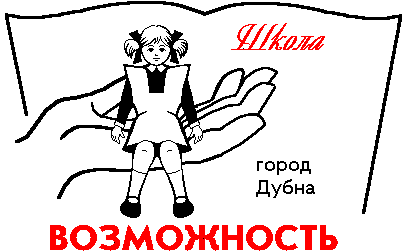 